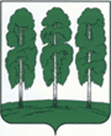 АДМИНИСТРАЦИЯ БЕРЕЗОВСКОГО РАЙОНАХАНТЫ-МАНСИЙСКОГО АВТОНОМНОГО ОКРУГА – ЮГРЫРАСПОРЯЖЕНИЕот 04.07.2019   		                                            №  512-р      пгт. БерезовоОб утверждении плана нормотворчества администрации Березовского районана третий квартал 2019 года	На основании распоряжения администрации Березовского района от 04.02.2016 № 52-р «О порядке организации нормотворчества муниципальных правовых актов администрации Березовского района»:Утвердить план нормотворчества администрации Березовского района на третий квартал 2019 года согласно приложению к настоящему распоряжению.Разместить настоящее распоряжение на официальном веб-сайте органов местного самоуправления Березовского района.3. Настоящее распоряжение вступает в силу после его подписания. 4. Контроль за исполнением настоящего распоряжения возложить на                     начальника юридическо-правового управления администрации Березовского района Н.Ю. Гиззатулину. И.о. главы района                                                                                        С.В.УшароваПриложение к распоряжению администрации Березовского районаот 04 июля 2019 года № 512-рВид и наименование муниципального нормативного правового актаФедеральное законодательство /Законы субъекта РФОтветственный за разработку проекта муниципального правового актаПримечание О ведомственных перечнях муниципальных услуг и работ, оказываемых и выполняемых муниципальными учреждениями, подведомственными комитету образования администрации Березовского района, и признании утратившими силу некоторых муниципальных правовых актов администрации Березовского района, Постановление Администрации Березовского района Ханты-Мансийского автономного округа - Югры от 25.12.2017 № 1130 Бюджетный кодекс Российской Федерации (с изменениями на 27 декабря 2018 года), Кодекс РФ от 31.07.1998 № 145-ФЗ, Абзац 2 пункта 3 статьи 69_2  Комитет образования  О Положении об установлении системы оплаты труда работников муниципального казенного учреждения "Централизованная бухгалтерия учреждений сферы образования Березовского района", Постановление Администрации Березовского района Ханты-Мансийского автономного округа - Югры от 12.12.2018 № 1137, Пункт 1.3.3 Трудовой кодекс Российской Федерации (с изменениями на 27 декабря 2018 года), Кодекс РФ от 30.12.2001 № 197-ФЗ, Часть 4 статьи 129  Комитет образования Пункт 1.3.1 Часть 6 статьи 144  Об Административном регламенте предоставления муниципальной услуги "Выдача разрешения на ввод объекта в эксплуатацию при осуществлении строительства, реконструкции объекта капитального строительства, расположенного на территории Березовского района" и признании утратившими силу некоторых муниципальных правовых актов администрации Березовского района" (с изменениями на: 08.06.2018), Постановление Администрации Березовского района Ханты-Мансийского автономного округа - Югры от 31.01.2018 № 94, Пункт 5.3 Об организации предоставления государственных и муниципальных услуг (с изменениями на 29 июля 2018 года), Федеральный закон от 27.07.2010 № 210-ФЗ, Часть 1 статьи 11_2 Отдел архитектуры и градостроительства  Пункт 5.4 Часть 2 статьи 11_2 Отдел архитектуры и градостроительства  Пункт 5.12 Часть 9 статьи 11_2 Отдел архитектуры и градостроительства  Абзац 4 пункта 5.8 Часть 6 статьи 11_2 Отдел архитектуры и градостроительства  Абзац 8 пункта 5.6 Пункт 4 части 5 статьи 11_2 Отдел архитектуры и градостроительства  Абзац 7 пункта 5.6 Пункт 3 части 5 статьи 11_2 Отдел архитектуры и градостроительства  Абзац 5 пункта 5.6 Пункт 1 части 5 статьи 11_2 Отдел архитектуры и градостроительства  Абзац 2 пункта 5.2 Пункт 8,9 статьи 11_1 Отдел архитектуры и градостроительства  Абзац 9 пункта 5.2 Пункт 7 статьи 11_1 Отдел архитектуры и градостроительства  Абзац 7 пункта 5.2 Пункт 5 статьи 11_1 Отдел архитектуры и градостроительства  Абзац 4 пункта 5.2 Пункт 2 статьи 11_1 Отдел архитектуры и градостроительства  Абзац 3 пункта 5.2 Пункт 1 статьи 11_1 Отдел архитектуры и градостроительства  Подпункт 2 пункта 2.6 Градостроительный кодекс Российской Федерации (с изменениями на 3 августа 2018 года) (редакция, действующая с 1 января 2019 года), Кодекс РФ от 29.12.2004 № 190-ФЗ, Часть 3_3 статьи 55 Отдел архитектуры и градостроительства  О Порядке формирования резерва управленческих кадров, кадрового резерва, для замещения вакантных должностей муниципальной службы в администрации Березовского района, структурных подразделений администрации Березовского района с правом юридического лица и признании утратившими силу некоторых муниципальных правовых актов администрации Березовского района (с изменениями на: 17.07.2018), Постановление Администрации Березовского района Ханты-Мансийского автономного округа - Югры от 17.04.2017 № 285, Раздел 5 О внесении изменений в Закон Ханты-Мансийского автономного округа - Югры "О резервах управленческих кадров в Ханты-Мансийском автономном округе - Югре", Закон Ханты-Мансийского автономного округа - Югры от 17.10.2018 № 74-оз, Пункт 9 статьи 1 Подпункт 3 пункта 3 статьи 1 Управление делами Об утверждении положения "О порядке исключения обучающихся из общеобразовательных учреждений", Постановление Администрации Березовского района Ханты-Мансийского автономного округа - Югры от 13.04.2011 № 493, Раздел 2 О внесении изменений в Закон Ханты-Мансийского автономного округа - Югры "О комиссиях по делам несовершеннолетних и защите их прав в Ханты-Мансийском автономном округе - Югре и наделении органов местного самоуправления отдельными государственными полномочиями по созданию и осуществлению деятельности комиссий по делам несовершеннолетних и защите их прав", Закон Ханты-Мансийского автономного округа - Югры от 17.10.2018 № 81-оз, Пункт 1 статьи 1 Комитет образования О Правилах землепользования и застройки сельского поселения Саранпауль в части населенных пунктов с.Саранпауль, п.Сосьва, с.Ломбовож, д.Кимкьясуй, д.Сартынья, д.Щекурья, д. Хурумпауль (с изменениями на: 21.07.2017), Решение Думы Березовского района Ханты-Мансийского автономного округа - Югры от 03.06.2010 № 602, Пункт 2 О ведении гражданами садоводства и огородничества для собственных нужд и о внесении изменений в отдельные законодательные акты Российской Федерации (с изменениями на 3 августа 2018 года), Федеральный закон от 29.07.2017 № 217-ФЗ, Подпункт а Пункта 1 Статьи 45 Отдел архитектуры и градостроительства  Пункт 2 Землепользование и застройка на территориях общественно-деловых зон О внесении изменений в Градостроительный кодекс Российской Федерации и отдельные законодательные акты Российской Федерации , Федеральный закон от 03.08.2018 № 340-ФЗ, Подпункт б пункта 6 статьи 1 Отдел архитектуры и градостроительства  О Правилах землепользования и застройки сельского поселения Хулимсунт (с изменениями на: 21.07.2017), Решение Думы Березовского района Ханты-Мансийского автономного округа - Югры от 03.06.2010 № 603, Пункт 2 О ведении гражданами садоводства и огородничества для собственных нужд и о внесении изменений в отдельные законодательные акты Российской Федерации (с изменениями на 3 августа 2018 года), Федеральный закон от 29.07.2017 № 217-ФЗ, Подпункт а Пункта 1 Статьи 45 Отдел архитектуры и градостроительства Отдел архитектуры и градостроительства  Пункт 2 Землепользование и застройка на территориях общественно-деловых зон О внесении изменений в Градостроительный кодекс Российской Федерации и отдельные законодательные акты Российской Федерации , Федеральный закон от 03.08.2018 № 340-ФЗ, Подпункт б пункта 6 статьи 1 Отдел архитектуры и градостроительства Отдел архитектуры и градостроительства  Об утверждении правил землепользования и застройки городского поселения Березово в части населенных пунктов Устрем, Деминская, Пугоры, Шайтанка, Теги (с изменениями на: 21.07.2017), Решение Думы Березовского района Ханты-Мансийского автономного округа - Югры от 21.12.2012 № 266, Пункт 2 О ведении гражданами садоводства и огородничества для собственных нужд и о внесении изменений в отдельные законодательные акты Российской Федерации (с изменениями на 3 августа 2018 года), Федеральный закон от 29.07.2017 № 217-ФЗ, Подпункт а Пункта 1 Статьи 45 Отдел архитектуры и градостроительства  Пункт 6 статьи 19 О внесении изменений в Градостроительный кодекс Российской Федерации и отдельные законодательные акты Российской Федерации , Федеральный закон от 03.08.2018 № 342-ФЗ, Подпункт и пункта 19 статьи 1 Отдел архитектуры и градостроительства  Пункт 3 статьи 18 Подпункт б пункта 18 статьи 1 Отдел архитектуры и градостроительства  Пункт 2 Землепользование и застройка на территориях общественно-деловых зон О внесении изменений в Градостроительный кодекс Российской Федерации и отдельные законодательные акты Российской Федерации , Федеральный закон от 03.08.2018 № 340-ФЗ, Подпункт б пункта 6 статьи 1 Отдел архитектуры и градостроительства  Пункт 3 статьи 19 Подпункт ж пункта 1 статьи 1 Отдел архитектуры и градостроительства  Пункт 3 статьи 19 Подпункт а пункта 9 статьи 1 Отдел архитектуры и градостроительства  Абзац 17 статьи 1 Подпункт в пункта 1 статьи 1 Отдел архитектуры и градостроительства  Пункт 10 статьи 13 О внесении изменений в Градостроительный кодекс Российской Федерации и отдельные законодательные акты Российской Федерации, Федеральный закон от 29.12.2017 № 455-ФЗ, Подпункт д пункта 11 статьи 1 Отдел архитектуры и градостроительства  Пункт 8 статьи 13 Абзац 4 пункта 1 статьи 1 Отдел архитектуры и градостроительства  Абзац 42 статьи 1, Пункт 1 статьи 21 О внесении изменений в Градостроительный кодекс Российской Федерации, отдельные законодательные акты Российской Федерации в части совершенствования регулирования подготовки, согласования и утверждения документации по планировке территории и обеспечения комплексного и устойчивого развития территорий и признании утратившими силу отдельных положений законодательных актов Российской Федерации, Федеральный закон от 03.07.2016 № 373-ФЗ, Подпункт а пункта 27 статьи 1 Отдел архитектуры и градостроительства  Пункт 4 статьи 11 Подпункт б пункта 18 статьи 1 Отдел архитектуры и градостроительства  пункта 1 статьи 26 Подпункт а пункта 30 статьи 1 Отдел архитектуры и градостроительства  Абзац 43 статьи 1 Подпункт а пункта 30 статьи 1 Отдел архитектуры и градостроительства  Пункт 14 статьи 13 Подпункт з пункта 18 статьи 1 Отдел архитектуры и градостроительства  Абзац 39 статьи 1, пункт 1 статьи 11 Абзац 3 пункта 15 статьи 1 Отдел архитектуры и градостроительства  Пункт 1 статьи 13 Подпункт з пункта 17 статьи 1 Отдел архитектуры и градостроительства  Абзац 12 статьи 1; Пункт 3 статьи 11 Абзац 11 пункта 12 статьи 1 Отдел архитектуры и градостроительства  Абзац 1 пункта 1 статьи 10 Абзац 2 подпункта а пункта 11 статьи 1 Отдел архитектуры и градостроительства  Абзац 2 части III статьи 3 Подпункт б пункта 7 статьи 1 Отдел архитектуры и градостроительства  Абзац 26 статьи 1 Подпункт в пункта 1 статьи 1 Отдел архитектуры и градостроительства  Абзац 9 статьи 1 главы 1 части 1 Приложения Подпункт а пункта 1 статьи 1 Отдел архитектуры и градостроительства  Абзац 18 статьи 1 О внесении изменений в отдельные законодательные акты Российской Федерации в части совершенствования использования лесов и земель для осуществления видов деятельности в сфере охотничьего хозяйства, Федеральный закон от 23.06.2016 № 206-ФЗ, Пункт 4 статьи 1 Отдел архитектуры и градостроительства  Пункт 1 Статьи 28 О внесении изменений в отдельные законодательные акты Российской Федерации в части совершенствования порядка установления и использования приаэродромной территории и санитарно-защитной зоны, Федеральный закон от 01.07.2017 № 135-ФЗ, Подпункт а пункта 5 статьи 3 Отдел архитектуры и градостроительства  Пункт 4 статьи 17 О внесении изменений в Градостроительный кодекс Российской Федерации и отдельные законодательные акты Российской Федерации (с изменениями на 28 декабря 2016 года), Федеральный закон от 03.07.2016 № 372-ФЗ, Подпункт г пункта 8 статьи 1 Отдел архитектуры и градостроительства  Пункт 7 статьи 19 Подпункт з пункта 6 статьи 1 Отдел архитектуры и градостроительства  Пункт 5 статьи 19 Подпункт е пункта 6 статьи 1 Отдел архитектуры и градостроительства  Об утверждении правил землепользования и застройки сельского поселения Светлый (с изменениями на: 13.09.2018), Решение Думы Березовского района Ханты-Мансийского автономного округа - Югры от 21.12.2012 № 268, Пункт 2 О ведении гражданами садоводства и огородничества для собственных нужд и о внесении изменений в отдельные законодательные акты Российской Федерации (с изменениями на 3 августа 2018 года), Федеральный закон от 29.07.2017 № 217-ФЗ, Подпункт а Пункта 1 Статьи 45 Отдел архитектуры и градостроительства  Подпункт 2 пункта 6 статьи 13 О внесении изменений в Градостроительный кодекс Российской Федерации и отдельные законодательные акты Российской Федерации, Федеральный закон от 29.12.2017 № 455-ФЗ, Подпункт е пункта 8 статьи 1 Отдел архитектуры и градостроительства  Пункт 2 Землепользование и застройка на территориях общественно-деловых зон О внесении изменений в Градостроительный кодекс Российской Федерации и отдельные законодательные акты Российской Федерации , Федеральный закон от 03.08.2018 № 340-ФЗ, Подпункт б пункта 6 статьи 1 Отдел архитектуры и градостроительства  Пункт 8 статьи 1 Подпункт в пункта 1 статьи 1 Отдел архитектуры и градостроительства  Пункт 2 статьи 49 О внесении изменений в Градостроительный кодекс Российской Федерации и отдельные законодательные акты Российской Федерации, Федеральный закон от 29.12.2017 № 455-ФЗ, Абзац 5 пункта 1 статьи 1 Отдел архитектуры и градостроительства  Пункт 2 статьи 48 Абзац 5 пункта 1 статьи 1 Отдел архитектуры и градостроительства  Пункт 3 статьи 45 Подпункт д пункта 11 статьи 1 Отдел архитектуры и градостроительства  Пункт 2 статьи 45 Подпункт д пункта 8 статьи 1 Отдел архитектуры и градостроительства  Пункт 2 статьи 46 Абзац 14 пункта 1 статьи 1 Отдел архитектуры и градостроительства  Пункт 1 статьи 12 О внесении изменений в Градостроительный кодекс Российской Федерации, отдельные законодательные акты Российской Федерации в части совершенствования регулирования подготовки, согласования и утверждения документации по планировке территории и обеспечения комплексного и устойчивого развития территорий и признании утратившими силу отдельных положений законодательных актов Российской Федерации, Федеральный закон от 03.07.2016 № 373-ФЗ, Подпункт а пункта 17 статьи 1 Отдел архитектуры и градостроительства  Пункт 6 статьи 1; Пункт 3 статьи 11 Абзац 11 пункта 12 статьи 1 Отдел архитектуры и градостроительства  Пункт 1 статьи 11 Абзац 3 пункта 12 статьи 1 Отдел архитектуры и градостроительства  Пункт 8 статьи 13 Подпункт а пункта 11 статьи 1 Отдел архитектуры и градостроительства  Пункт 15 статьи 1 Подпункт в пункта 1 статьи 1 Отдел архитектуры и градостроительства  Пункт 3 статьи 1 О внесении изменений в отдельные законодательные акты Российской Федерации и признании утратившими силу отдельных законодательных актов (положений законодательных актов) Российской Федерации (с изменениями на 25 ноября 2017 года), Федеральный закон от 03.07.2016 № 361-ФЗ, Подпункт г пункта 2 статьи 22 Отдел архитектуры и градостроительства  Пункт 2 Статьи 4 О внесении изменений в отдельные законодательные акты Российской Федерации в части совершенствования порядка установления и использования приаэродромной территории и санитарно-защитной зоны, Федеральный закон от 01.07.2017 № 135-ФЗ, Подпункт а пункта 5 статьи 3 Отдел архитектуры и градостроительства  Пункт 3 статьи 37 О внесении изменений в Градостроительный кодекс Российской Федерации и отдельные законодательные акты Российской Федерации (с изменениями на 28 декабря 2016 года), Федеральный закон от 03.07.2016 № 372-ФЗ, Подпункт ж пункта 6 статьи 1 Отдел архитектуры и градостроительства  О Правилах землепользования и застройки городского поселения Игрим в части населенных пунктов пгт. Игрим, п. Ванзетур, д. Анеева (с изменениями на: 13.09.2018), Решение Думы Березовского района Ханты-Мансийского автономного округа - Югры от 16.09.2010 № 638, Пункт 2 Землепользование и застройка на территориях общественно-деловых зон О внесении изменений в Градостроительный кодекс Российской Федерации и отдельные законодательные акты Российской Федерации, Федеральный закон от 03.08.2018 № 340-ФЗ, Подпункт б пункта 6 статьи 1 Отдел архитектуры и градостроительства  О районном звене территориальной подсистемы единой государственной системы предупреждения и ликвидации чрезвычайных ситуаций (с изменениями на: 27.08.2018), Постановление Администрации Березовского района Ханты-Мансийского автономного округа - Югры от 22.12.2015 № 1429, Пункт 5.8.3 О внесении изменений в Положение о единой государственной системе предупреждения и ликвидации чрезвычайных ситуаций, Постановление Правительства РФ от 18.07.2018 № 840 МКУ «Управление гражданской защиты населения Березовского района» Пункт 5.8 О внесении изменений в Положение о единой государственной системе предупреждения и ликвидации чрезвычайных ситуаций, Постановление Правительства РФ от 30.11.2016 № 1267, Пункт 9 МКУ «Управление гражданской защиты населения Березовского района» Абзац 3 пункта 4.6 Подпункт б пункта 6 МКУ «Управление гражданской защиты населения Березовского района» Об утверждении порядков предоставления субсидий из бюджета Березовского района юридическим лицам, индивидуальным предпринимателям, осуществляющим перевозку пассажиров и багажа автомобильным, воздушным и водным транспортом на территории Березовского района, в целях реализации муниципальной программы "Развитие транспортной системы Березовского района на 2016-2020 годы" (с изменениями на: 13.06.2018), Постановление Администрации Березовского района Ханты-Мансийского автономного округа - Югры от 12.11.2014 № 1646, Пункт 4.5. приложения 3 О внесении изменений в Бюджетный кодекс Российской Федерации и статью 3 Федерального закона "О внесении изменений в Бюджетный кодекс Российской Федерации и признании утратившими силу отдельных положений законодательных актов Российской Федерации" (с изменениями на 28 декабря 2017 года), Федеральный закон от 18.07.2017 № 178-ФЗ, Подпункт г пункта 5 статьи 1 Отдел транспорта  Пункт 4.6. приложения 2 Подпункт г пункта 5 статьи 1 Отдел транспорта  Пункт 4.5. приложения 1 Подпункт г пункта 5 статьи 1 Отдел транспорта  Пункт 4.5 Приложения 1, 3; Пункт 4.6 Приложения 2 О внесении изменений в Бюджетный кодекс Российской Федерации, Федеральный закон от 15.02.2016 № 23-ФЗ, Подпункт «б» пункта 1 статьи 1 Отдел транспорта  Об Административном регламенте предоставления муниципальной услуги "Выдача разрешения на строительство (за исключением случаев, предусмотренных Градостроительным кодексом Российской Федерации, иными федеральными законами) при осуществлении строительства, реконструкции объекта капитального строительства, расположенного на территории Березовского района" и признании утратившими силу некоторых муниципальных правовых актов администрации Березовского района (с изменениями на: 08.06.2018), Постановление Администрации Березовского района Ханты-Мансийского автономного округа - Югры от 31.01.2018 № 95, Абзац 5 пункта 5.2 О внесении изменений в Федеральный закон "Об организации предоставления государственных и муниципальных услуг" в части установления дополнительных гарантий граждан при получении государственных и муниципальных услуг, Федеральный закон от 19.07.2018 № 204-ФЗ, Подпункт а пункта 2 статьи 1 Отдел архитектуры и градостроительства  Об утверждении административного регламента предоставления муниципальной услуги "Предоставление земельных участков из земель сельскохозяйственного назначения, находящихся в муниципальной собственности или государственная собственность на которые не разграничена, крестьянским (фермерским) хозяйствам для осуществления их деятельности" (с изменениями на: 30.11.2018), Постановление Администрации Березовского района Ханты-Мансийского автономного округа - Югры от 10.03.2017 № 158, Абзац 5 пункта 5.2 О внесении изменений в Федеральный закон "Об организации предоставления государственных и муниципальных услуг" в части установления дополнительных гарантий граждан при получении государственных и муниципальных услуг, Федеральный закон от 19.07.2018 № 204-ФЗ, Подпункт а пункта 2 статьи 1 Комитет по земельным ресурсам и управлению муниципальным имуществом Абзац 2 пункта 5.2 Подпункт б пункта 2 статьи 1 Комитет по земельным ресурсам и управлению муниципальным имуществом Раздел 5 Пункт 3 статьи 1 Комитет по земельным ресурсам и управлению муниципальным имуществом Пункт 2.8.2 О внесении изменений в отдельные законодательные акты Российской Федерации в целях расширения имущественной поддержки субъектов малого и среднего предпринимательства, Федеральный закон от 03.07.2018 № 185-ФЗ, Пункт 4 статьи 2 Комитет по земельным ресурсам и управлению муниципальным имуществом Абзац 5 пункта 5.8 О внесении изменений в Федеральный закон "Об организации предоставления государственных и муниципальных услуг" в части закрепления возможности предоставления в многофункциональных центрах предоставления государственных и муниципальных услуг нескольких государственных (муниципальных) услуг посредством подачи заявителем единого заявления , Федеральный закон от 29.12.2017 № 479-ФЗ, Подпункт е пункта 8 статьи 1 Комитет по земельным ресурсам и управлению муниципальным имуществом Пункт 5.12 Абзац 5 подпункта ж пункта 8 статьи 1 Комитет по земельным ресурсам и управлению муниципальным имуществом Абазц 4 пункта 5.6 Подпункт д пункта 8 статьи 1 Комитет по земельным ресурсам и управлению муниципальным имуществом Абзац 2 пункта 5.2 Пункт 7 статьи 1 Комитет по земельным ресурсам и управлению муниципальным имуществом Об утверждении Правил землепользования и застройки городского поселения Березово в части населенного пункта Березово (с изменениями на: 21.07.2017), Решение Думы Березовского района Ханты-Мансийского автономного округа - Югры от 02.06.2011 № 45, Пункт 6 статьи 19 О внесении изменений в Градостроительный кодекс Российской Федерации и отдельные законодательные акты Российской Федерации , Федеральный закон от 03.08.2018 № 342-ФЗ, Подпункт и пункта 19 статьи 1 Отдел архитектуры и градостроительстваОтдел архитектуры и градостроительства Пункт 3 статьи 18 Подпункт б пункта 18 статьи 1 Отдел архитектуры и градостроительстваОтдел архитектуры и градостроительства Пункт 3 статьи 21 О внесении изменений в Градостроительный кодекс Российской Федерации и отдельные законодательные акты Российской Федерации , Федеральный закон от 03.08.2018 № 340-ФЗ, Подпункт м пункта 11 статьи 1 Отдел архитектуры и градостроительстваОтдел архитектуры и градостроительства Пункт 2 Землепользование и застройка на территориях общественно-деловых зон Подпункт б пункта 6 статьи 1 Отдел архитектуры и градостроительстваОтдел архитектуры и градостроительства Пункт 3 статьи 19 Подпункт ж пункта 1 статьи 1 Отдел архитектуры и градостроительстваОтдел архитектуры и градостроительства Пункт 3 статьи 19 Подпункт а пункта 9 статьи 1 Отдел архитектуры и градостроительстваОтдел архитектуры и градостроительства Абзац 17 статьи 1 Подпункт в пункта 1 статьи 1 Отдел архитектуры и градостроительстваОтдел архитектуры и градостроительства Пункт 10 статьи 13 О внесении изменений в Градостроительный кодекс Российской Федерации и отдельные законодательные акты Российской Федерации, Федеральный закон от 29.12.2017 № 455-ФЗ, Подпункт д пункта 11 статьи 1 Отдел архитектуры и градостроительства Пункт 8 статьи 13 Абзац 4 пункта 1 статьи 1 Отдел архитектуры и градостроительства Абзац 42 статьи 1, пункт 1 статьи 21 О внесении изменений в Градостроительный кодекс Российской Федерации, отдельные законодательные акты Российской Федерации в части совершенствования регулирования подготовки, согласования и утверждения документации по планировке территории и обеспечения комплексного и устойчивого развития территорий и признании утратившими силу отдельных положений законодательных актов Российской Федерации, Федеральный закон от 03.07.2016 № 373-ФЗ, Подпункт а пункта 27 статьи 1 Отдел архитектуры и градостроительства Пункт 4 статьи 11 Подпункт б пункта 18 статьи 1 Отдел архитектуры и градостроительства Абзац 43 статьи 1; Пункт 1 статьи 26 Подпункт а пункта 30 статьи 1 Отдел архитектуры и градостроительства Пункт 14 статьи 13 Подпункт з пункта 18 статьи 1 Отдел архитектуры и градостроительства Абзац 12 статьи 1; Пункт 3 статьи 11 Абзац 11 пункта 12 статьи 1 Отдел архитектуры и градостроительства Абзац 39 статьи 1, пункт 1 статьи 11 Абзац 3 пункта 15 статьи 1 Отдел архитектуры и градостроительства Пункт 1 статьи 13 Подпункт з пункта 17 статьи 1 Отдел архитектуры и градостроительства Абзац 1 пункта 1 статьи 10 Абзац 2 подпункта а пункта 11 статьи 1 Отдел архитектуры и градостроительства Абзац 2 части III статьи 3 Подпункт б пункта 7 статьи 1 Отдел архитектуры и градостроительства Абзац 26 статьи 1 Подпункт в пункта 1 статьи 1 Отдел архитектуры и градостроительства Абзац 14 статьи 1 главы 1 части 1 Приложения Подпункт а пункта 1 статьи 1 Отдел архитектуры и градостроительства Абзац 18 статьи 1 О внесении изменений в отдельные законодательные акты Российской Федерации в части совершенствования использования лесов и земель для осуществления видов деятельности в сфере охотничьего хозяйства, Федеральный закон от 23.06.2016 № 206-ФЗ, Пункт 4 статьи 1 Отдел архитектуры и градостроительства Пункт 1 Статьи 28 О внесении изменений в отдельные законодательные акты Российской Федерации в части совершенствования порядка установления и использования приаэродромной территории и санитарно-защитной зоны, Федеральный закон от 01.07.2017 № 135-ФЗ, Подпункт а пункта 5 статьи 3 Отдел архитектуры и градостроительства Пункт 4 статьи 17 О внесении изменений в Градостроительный кодекс Российской Федерации и отдельные законодательные акты Российской Федерации (с изменениями на 28 декабря 2016 года), Федеральный закон от 03.07.2016 № 372-ФЗ, Подпункт г пункта 8 статьи 1 Отдел архитектуры и градостроительства Пункт 5 статьи 19 Подпункт е пункта 6 статьи 1 Отдел архитектуры и градостроительства О Правилах землепользования и застройки сельского поселения Приполярный (с изменениями на: 22.10.2018), Решение Думы Березовского района Ханты-Мансийского автономного округа - Югры от 03.06.2010 № 604, Пункт 2 Землепользование и застройка на территориях общественно-деловых зон О внесении изменений в Градостроительный кодекс Российской Федерации и отдельные законодательные акты Российской Федерации, Федеральный закон от 03.08.2018 № 340-ФЗ, Подпункт б пункта 6 статьи 1 Отдел архитектуры и градостроительства Пункт 9 статьи 1 Подпункт в пункта 1 статьи 1 Отдел архитектуры и градостроительства Пункт 2 статьи 50 О внесении изменений в Градостроительный кодекс Российской Федерации и отдельные законодательные акты Российской Федерации, Федеральный закон от 29.12.2017 № 455-ФЗ, Абзац 4 пункта 1 статьи 1 Отдел архитектуры и градостроительства Пункт 3 статьи 47 Подпункт д пункта 11 статьи 1 Отдел архитектуры и градостроительства Пункт 3 статьи 48 Абзац 14 пункта 1 статьи 1 Отдел архитектуры и градостроительства Пункт 1 статьи 11 О внесении изменений в Градостроительный кодекс Российской Федерации, отдельные законодательные акты Российской Федерации в части совершенствования регулирования подготовки, согласования и утверждения документации по планировке территории и обеспечения комплексного и устойчивого развития территорий и признании утратившими силу отдельных положений законодательных актов Российской Федерации, Федеральный закон от 03.07.2016 № 373-ФЗ, Подпункт а пункта 17 статьи 1 Отдел архитектуры и градостроительства Пункт 7 статьи 1; Пункт 3 статьи 10 Абзац 11 пункта 12 статьи 1  Пункт 1 статьи 10 Абзац 3 пункта 12 статьи 1  Пункт 7 статьи 12 Подпункт а пункта 11 статьи 1  Пункт 16 статьи 1 Подпункт в пункта 1 статьи 1  Пункт 3 статьи 1 О внесении изменений в отдельные законодательные акты Российской Федерации и признании утратившими силу отдельных законодательных актов (положений законодательных актов) Российской Федерации (с изменениями на 25 ноября 2017 года), Федеральный закон от 03.07.2016 № 361-ФЗ, Подпункт г пункта 2 статьи 22  Пункт 16 статьи 1 О внесении изменений в Градостроительный кодекс Российской Федерации, отдельные законодательные акты Российской Федерации в части совершенствования регулирования подготовки, согласования и утверждения документации по планировке территории и обеспечения комплексного и устойчивого развития территорий и признании утратившими силу отдельных положений законодательных актов Российской Федерации, Федеральный закон от 03.07.2016 № 373-ФЗ, Подпункт в пункта 1 статьи 1 Отдел архитектуры и градостроительства Пункт 5 статьи 1 Подпункт а пункта 1 статьи 1 Отдел архитектуры и градостроительства Пункт 2 Статьи 4 О внесении изменений в отдельные законодательные акты Российской Федерации в части совершенствования порядка установления и использования приаэродромной территории и санитарно-защитной зоны, Федеральный закон от 01.07.2017 № 135-ФЗ, Подпункт а пункта 5 статьи 3 Отдел архитектуры и градостроительства Об утверждении Правил землепользования и застройки межселенных территорий Березовского района (с изменениями на: 07.09.2017), Решение Думы Березовского района Ханты-Мансийского автономного округа - Югры от 04.06.2009 № 439, Пункт 1 статьи 11 О внесении изменений в Градостроительный кодекс Российской Федерации, отдельные законодательные акты Российской Федерации в части совершенствования регулирования подготовки, согласования и утверждения документации по планировке территории и обеспечения комплексного и устойчивого развития территорий и признании утратившими силу отдельных положений законодательных актов Российской Федерации, Федеральный закон от 03.07.2016 № 373-ФЗ, Подпункт а пункта 17 статьи 1 Отдел архитектуры и градостроительства Пункт 4 статьи 1 Абзац 11 пункта 12 статьи 1 Отдел архитектуры и градостроительства Пункт 1 статьи 1 О внесении изменений в отдельные законодательные акты Российской Федерации и признании утратившими силу отдельных законодательных актов (положений законодательных актов) Российской Федерации (с изменениями на 25 ноября 2017 года), Федеральный закон от 03.07.2016 № 361-ФЗ, Подпункт г пункта 2 статьи 22 Отдел архитектуры и градостроительства Пункт 3 статьи 29 О внесении изменений в Градостроительный кодекс Российской Федерации и отдельные законодательные акты Российской Федерации (с изменениями на 28 декабря 2016 года), Федеральный закон от 03.07.2016 № 372-ФЗ, Подпункт ж пункта 6 статьи 1 Отдел архитектуры и градостроительства Об утверждении требований к порядку разработки и принятия правовых актов о нормировании в сфере закупок содержанию указанных актов и обеспечению их исполнения (с изменениями на: 01.07.2016), Постановление Администрации Березовского района Ханты-Мансийского автономного округа - Югры от 23.07.2015 № 853 Об утверждении общих требований к порядку разработки и принятия правовых актов о нормировании в сфере закупок, содержанию указанных актов и обеспечению их исполнения (с изменениями на 21 июня 2018 года), Постановление Правительства РФ от 18.05.2015 № 476, Подпункт б пункта 6 Комитет по финансам,  Отдел закупок